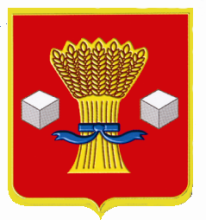 АдминистрацияСветлоярского муниципального района Волгоградской областиПОСТАНОВЛЕНИЕот   18.11. 2022      № 1971	В соответствии с постановлением Губернатора Волгоградской области от 28.10.2022 № 653 "О внесении изменений в постановление Губернатора Волгоградской области от 12 октября 2022 г. № 622  "О дополнительных мерах социальной поддержки семей граждан, призванных на территории Волгоградской области на военную службу по частичной мобилизации в Вооруженные Силы Российской Федерации в соответствии с Указом Президента Российской Федерации от 21 сентября 2022 № 647 "Об объявлении частичной мобилизации в Российской Федерации", руководствуясь Уставом Светлоярского муниципального района Волгоградской области,п о с т а н о в л я ю:          1.  Внести в постановление от 10.02.2022 № 175 «Об организации отдыха детей в каникулярный период в лагерях дневного пребывания на базе муниципальных общеобразовательных организаций Светлоярского муниципального района Волгоградской области в 2022 году» следующие изменения:          1.1. Пункт 4 изложить в следующей редакции:           «4. Руководителям муниципальных общеобразовательных организаций Светлоярского муниципального района Волгоградской области обеспечить:              организацию отдыха детей в каникулярное время в лагерях дневного пребывания на базе муниципальных общеобразовательных организаций Светлоярского муниципального района;        зачисление  детей из семей граждан, призванных на территории Волгоградской области на военную службу по частичной мобилизации в Вооруженные Силы Российской Федерации в соответствии с Указом Президента Российской Федерации от 21.09.2022 № 647 "Об объявлении частичной мобилизации в Российской Федерации", семей граждан, проходящих военную службу в Вооруженных Силах Российской Федерации по контракту или находящихся на военной службе (службе) в войсках национальной гвардии Российской Федерации, в воинских формированиях и органах, указанных в пункте 6 статьи 1 Федерального закона от 31.05.1996 № 61 –ФЗ "Об обороне», принимающих участие в специальной военной операции на территориях Донецкой Народной Республики, Луганской Народной Республики, Запорожской области, Херсонской области и Украины, а также граждан, заключивших контракт о добровольном содействии в выполнении задач, возложенных на Вооруженные Силы Российской Федерации, и принимающих участие в специальной военной операции на территориях Донецкой Народной Республики, Луганской Народной Республики, Запорожской области, Херсонской области и Украины в первоочередном порядке в лагеря дневного пребывания на базе муниципальных  общеобразовательных организаций.».3. Отделу по муниципальной службе, общим и кадровым вопросам администрации Светлоярского муниципального района Волгоградской области (Иванова Н.В.) разместить настоящее постановление на официальном сайте Светлоярского муниципального района Волгоградской области.4. Контроль за исполнением настоящего постановления возложить на заместителя главы Светлоярского муниципального района Волгоградской области Кутыгу Г.А.Глава муниципального района                                                               В.В.ФадеевСавельева Т.А.О внесении изменений постановление администрации Светлоярского муниципального района Волгоградской области от 10.02.2022 № 175 «Об организации отдыха детей в каникулярный период в лагерях дневного пребывания на базе муниципальных общеобразовательных организаций Светлоярского муниципального района Волгоградской области в 2022 году»